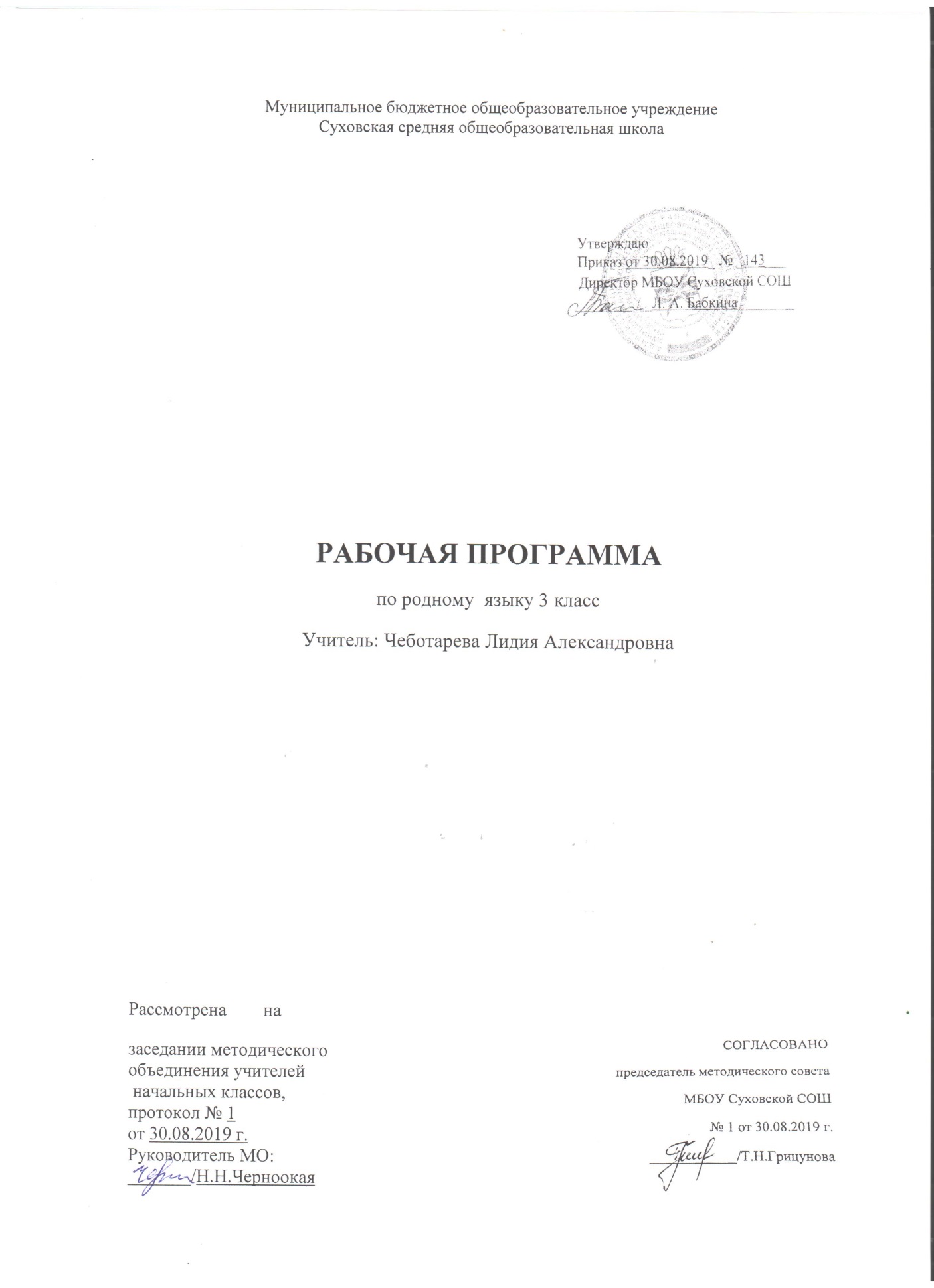 ПОЯСНИТЕЛЬНАЯ ЗАПИСКАНачальная школа призвана заложить основы гармоничного развития учащихся, обеспечить формирование прочных навыков грамотного письма, развитой речи. Рамки урока и насыщенность школьной программы по русскому языку не всегда позволяют ответить на многие вопросы, интересующие детей.В настоящее время — в период модернизации учебного процесса, в период перехода школ на новые программы, предусматривающие всестороннее развитие ребенка с учетом его индивидуальности, – особенно важно и нужно расширять рамки знаний учащимися не только программного материала. Учитель должен, а, скорее всего, обязан, знакомить учеников со всеми сторонами русской речи:- фонетической (звуковой);- лексической (словарем);- грамматической.Содержание программы:В данной программе выдержаны три направления, три раздела:1.Работа над лексикой (значением и происхождением слов).2.Работа над орфоэпией (правильным произношением и ударением).3.Обучение правильному употреблению слов.Актуальность данной программы.Она определяется рядом факторов практического характера, под которыми понимаются тесное общение учителя и учащихся, ориентирование на творческую самореализацию развивающейся личности в учебном процессе.Одним из источников совершенствования процесса обучения является новый подход к использованию существующих методов и средств, которые, с точки зрения развивающегося обучения, нуждаются в определенной корректировке и усовершенствовании. При внедрении данной программы в обучение учащихся на факультативных занятиях учитель получит возможность углубленно, творчески подойти к обучению родному языку учащихся 3 класса, помочь познать им тайны русской речи и практически овладеть ею.Эффективность программы.Высокая эффективность методов, средств и форм обучения обосновывается следующими доводами:-Соблюдаются основные дидактические принципы обучения: сознательность, доступность, наглядность, занимательность изучаемого материала.-Тексты разнообразны по содержанию, безупречны в языковом отношении;-Занятия способствуют повышению желания детей читать художественную литературу, что особенно актуально в наше время;-Они способствуют воспитанию любви к русскому слову.Решению этой задачи служат:- многообразие видов и форм работ по языковому материалу;- занимательные и обучающие игры;- работа со словарями разных видов;- обучение умению находить различными способами ответы на вопросы;- анализировать слово, предложение, текст;- обучение элементам исследования слова.Ожидаемый результат:- сознательное усвоение изученного материала;- развитие речи детей;- совершенствование навыков лингвистического анализа;- повышение уровня языкового развития школьников;- воспитание культуры общения;- воспитание интереса к русскому языку.Личностные, метапредметные и предметные результаты освоения предмета.В третьем классе личностными результатами изучения предмета «Русский язык» являются следующие умения:осознавать роль языка в жизни и речи людей;эмоционально «проживать» текст, выражать свои эмоции;понимать эмоции других людей, сочувствовать, сопереживать;обращать внимание на особенности устных и письменных высказываний других людей (интонацию, темп, тон речи;выбор слов и знаков препинания: точка или многоточие, точка или восклицательный знак).Средством достижения этих результатов служат тексты учебника.Метапредметными результатами изучения предмета «Русский язык» является формирование универсальных учебных действий (УУД).Регулятивные УУД:определять и формулировать цель деятельности на уроке с помощью учителя;проговаривать последовательность действий на уроке;учиться высказывать свое предположение (версию) на основе работы с материалом учебника;учиться работать по предложенному учителем плану.Средством формирования регулятивных УУД служат технология формирования типа правильной читательской деятельности и технология проблемно-диалогического обучения.Познавательные УУД:ориентироваться в учебнике (на развороте, в оглавлении, в условных обозначениях);находить ответы на вопросы в тексте, иллюстрациях;делать выводы в совместной работе класса и учителя;преобразовывать информацию из одной формы в другую: подробно пересказывать небольшие тексты.Средством формирования познавательных УУД служат тексты учебников и их методический аппарат, обеспечивающие формирование функциональной грамотности (первичных навыков работы с информацией).Коммуникативные УУД:оформлять свои мысли в устной и письменной форме (на уровне предложения или небольшого текста);слушать и понимать речь других; пользоваться приемами слушания: фиксировать тему (заголовок), ключевые слова;выразительно читать и пересказывать текст;договариваться с одноклассниками совместно с учителем о правилах поведения и общения, оценки и самооценки и следовать им;учиться работать в паре, группе; выполнять различные роли (лидера, исполнителя).Средством формирования коммуникативных УУД служит технология продуктивного чтения и организация работы в парах и малых группах.Предметными результатами изучения курса Родной (русский) язык в третьем классе является сформированность следующих умений:правильно называть звуки в слове, делить слова на слоги, ставить ударение, различать ударные и безударные слоги;делить слова на части для переноса;производить звукобуквенный анализ слова и соотносить количество букв и звуков в двусложных словах; правильно списывать слова, предложения, текст, проверять написанное, сравнивать с образцом;писать под диктовку слова, предложения, текст из 40-50 слов, писать на слух без ошибок слова, где произношение и написание совпадают;видеть опасные места в словах, видеть в словах изученные орфограммы;писать без ошибок большую букву в именах, отчествах, фамилиях людей, кличках животных, географических названиях; буквы безударных гласных, проверяемых ударением, в корнях двусложных слов; проверяемые буквы согласных на конце слов; слова с непроверяемыми написаниями, определенные программой; писать предлоги раздельно с другими словами; различать одинаковые по написанию приставки и предлоги; графически объяснять выбор написаний в словах с изученными орфограммами;находить и исправлять орфографические ошибки на изученные правила;находить корень в группе однокоренных слов, видеть в словах изученные суффиксы и приставки, образовывать слова с помощью этих суффиксов и приставок; видеть и самостоятельно подбирать однокоренные слова;обращать внимание на особенности употребления слов;ставить вопросы к словам в предложении; видеть слова, называющие, о ком или о чем говорится в предложении и что говорится;составлять предложения из слов, предложения на заданную тему;предполагать по заглавию, иллюстрации и ключевым словам содержание текста; отвечать на вопросы учителя по ходу чтения и на вопросы ко всему тексту после его чтения; выбирать подходящее заглавие к тексту из ряда данных;составлять небольшой текст (4-5 предложений) по картинке или на заданную тему с помощью учителя и записывать.Учебно-методическое обеспечениеПечатные пособия: Канакина, В. П. Русский язык. 1–4 классы [Текст] : сборник диктантов и самостоятельных работ / В. П. Канакина, Г. С. Щеголева. – М. : Просвещение, 2014.Информационно-коммуникативные средства:Электронное приложение к учебнику В. П. Канакиной «Русский язык. 3 класс» (CD).Наглядные пособия:• Таблицы к основным разделам грамматического материала, содержащегося в программе по русскому языку.• Наборы предметных (сюжетных) картинок.Материально-технические средства:• Классная доска.• Компьютерная техника.• Интерактивная доска.Календарно - тематическое планированиепо родному  языку3 класс1 час в неделю первое полугодиеНаименование рабочей программы Аннотация к рабочей программеРабочая программа по предмету                               «Родной  язык»Класс «3»ФГОС ОООРабочая программа составлена на основе:- федерального государственного образовательного стандарта начального общего образования;- ориентирована на учащихся третьего класса и реализуется на основе следующих документов:- Федеральный Закон № 273-ФЗ от 29. 12 2012 года «Закон об образовании в Российской Федерации»;- Федеральный государственный образовательный стандарт начального общего образования.- Примерная основная образовательная программа начального общего образования, УМК «Школа России» В. П. Канакиной, В. Г. Горецкого, М. В. Бойкиной, М. Н. Дементьева, Н. А. Стефаненко. Данная программа адресована учащимся 3  класса МБОУ Суховской СОШ. Дети данного класса не только черпают знания по русскому языку, но и раскрепощаются, перестают бояться ошибаться и оказаться осмеянным.- примерного учебного плана для образовательных учреждений Ростовской области на 2019 – 2020 учебный год, реализующих основные общеобразовательные программы;- учебного плана МБОУ Суховской СОШ на 2019-2020 учебный год;- требований Основной образовательной программы начального общего образования  МБОУ Суховской СОШ;- положения о рабочей программе МБОУ Суховской СОШРабочая программа по предмету                               «Родной  язык»Класс «3»ФГОС ОООКоличество   часов:  рабочая программа рассчитана на 0,5 учебного часа  в неделю. Общий объем – 17 часов  Рабочая программа по предмету                               «Родной  язык»Класс «3»ФГОС ОООЦели программы: Развитие личности ученика через прочное усвоение норм грамотной русской речи, расширяя кругозор детей, развивая образное мышление, творческое отношение к родному языку. Показать учащимся, что грамматика не свод скучных и трудных правил для запоминания, а увлекательное путешествие по русскому языку на разных ступенях обученияРабочая программа по предмету                               «Родной  язык»Класс «3»ФГОС ООО                  № п/пТема урокаКол-во часовДатаФактМир общения. Повторяем – узнаем новоеМир общения. Повторяем – узнаем новоеМир общения. Повторяем – узнаем новоеМир общения. Повторяем – узнаем новоеМир общения. Повторяем – узнаем новое1Культура устной и письменной речи. Текст. Типы текстов.106.09Язык – главный помощник в общенииЯзык – главный помощник в общенииЯзык – главный помощник в общенииЯзык – главный помощник в общенииЯзык – главный помощник в общении2Значение слова. Синонимы. Антонимы. Омонимы113.09.3Многозначные слова. Слово и его значение. Словосочетание. Предложение.120.09.4Главные члены предложения. Предложения с однородными членами127.09.Состав слова.Состав слова.Состав слова.Состав слова.Состав слова.5Корень. Корневые орфограммы.104.106Приставка. Суффикс. Окончание слова. Основа слова.111.10Части речиЧасти речиЧасти речиЧасти речиЧасти речи7Части речи. Имя существительное. Собственные и нарицательные118.108Одушевленные и неодушевленные имена существительные. Род и число имен существительных.125.109Склонение имен существительных.108.11.10Местоимение. Формы местоимений. Употребление местоимений в речи115.11.11Глагол. Изменение глаголов по временам.122.1112Неопределенная форма глагола.129.1113Изменение глаголов по числам. НЕ с глаголами.106.1214Имя прилагательное. Изменение имен прилагательных по родам и числам и падежам113.12.15Имя прилагательное. Изменение имен прилагательных по родам и числам и падежам120.1216Проверочная работа.127.1217Игра «Язык родной, дружи со мной».117.01.